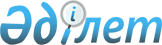 Об утверждении типового положения о молодежных ресурсных центрах
					
			Утративший силу
			
			
		
					Приказ Министра образования и науки Республики Казахстан от 27 апреля 2015 года № 243. Зарегистрирован в Министерстве юстиции Республики Казахстан 26 мая 2015 года № 11170. Утратил силу приказом Министра информации и общественного развития Республики Казахстан от 19 ноября 2019 года № 444.
      Сноска. Утратил силу приказом Министра информации и общественного развития РК от 19.11.2019 № 444 (вводится в действие по истечении десяти календарных дней после дня его первого официального опубликования).
      В соответствии с подпунктом 11) статьи 6 Закона Республики Казахстан от 9 февраля 2015 года "О государственной молодежной политике", ПРИКАЗЫВАЮ:
      1. Утвердить типовое положение о молодежных ресурсных центрах.
      2. Департаменту молодежной политики Министерства образования и науки Республики Казахстан (Карибжанова Р.С.) в установленном законодательством порядке обеспечить:
      1) государственную регистрацию настоящего приказа в Министерстве юстиции Республики Казахстан;
      2) после государственной регистрации в Министерстве юстиции Республики Казахстан официальное опубликование настоящего приказа;
      3)размещение настоящего приказа на официальном интернет- ресурсе Министерства образования и науки Республики Казахстан.
      3. Контроль за исполнением настоящего приказа возложить на вице-министра образования и науки Республики Казахстан Балыкбаева Т.О.
      4. Настоящий приказ вводится в действие после дня его первого официального опубликования. Типовое положение
о молодежных ресурсных центрах
1. Общие положения
      1. Настоящее Типовое положение о молодежных ресурсных центрах (далее — Типовое положение) разработано в соответствии с подпунктом 11) статьи 6 Закона Республики Казахстан "О государственной молодежной политике" (далее - Закон) и определяет статус и полномочия регионального, городского и районного молодежных ресурсных центров (далее - Ресурсные центры).
      2. Ресурсные центры являются юридическими лицами, осуществляющими информационно-методическое, консультационное сопровождение и поддержку инициатив молодежи, мониторинг и анализ ситуации в молодежной среде.
      3. Создание, обеспечение и координация деятельности Ресурсных центров относится к компетенции местных исполнительных органов области, города республиканского значения и столицы, района (города областного занчения).
      4. Ресурсные центры считаются созданными и приобретают права юридического лица с момента их государственной регистрации в органах юстиции.
      5. Ресурсные центры имеют свои штампы, печати, расчетные счета в органах казначейства и банке.
      6. В своей деятельности Ресурсные центры руководствуются Конституцией Республики Казахстан, Законом и иными нормативными правовыми актами Республики Казахстан, а также настоящим Типовым положением и разработанными на их основе уставами.
      7. Ресурсные центры осуществляют свою деятельность во взаимодействии с государственными органами и некоммерческими организациями, деятельность которых способствует достижению целей и задач Ресурсных центров. Основная цель Ресурсных центров
      8. Основной целью деятельности Ресурсных центров является оказание услуг для поддержки и развития молодежи и молодежных организаций. 3. Основные задачи Ресурсных центров
      9. Основными задачами Ресурсных центров являются:
      1) информационно-методическое, консультационное сопровождение и поддержка инициатив молодежи;
      2) осуществление мониторинга и анализа ситуации в молодежной среде. 4. Функции Ресурсных центров по направлениям деятельности:
      10. Для реализации возложенных на Ресурсные центры задач осуществляет следующие функции:
      1) обеспечивают информационную поддержку реализации государственных социальных программ для молодежи;
      2) формируют сборник методических материалов, образовательных и управленческих технологий, материалов семинаров и вебинаров, справочной информации для молодежи и молодежных организаций;
      3) оказывают правовую, консалтинговую, методическую помощь молодежи и молодежным организациям;
      4) проводят активную работу по содействию в трудоустройстве, профориентации, по активизации волонтерского движения и предпринимательства среди молодежи;
      5) принимают активное участие в консультативно-совещательных органах на территории административно-территориальной единицы;
      6) создают и предоставляют диалоговые площадки для обсуждения вопросов, возникающих в молодежной среде для реализации инициатив в сфере молодежной политики;
      7) осуществляют сопровождение и поддержку молодежных проектов и молодежных инициатив, активизирующих самоорганизацию и самореализацию духовного, культурного и творческого потенциала молодежи;
      8) в рамках полномочий, предоставляемых местными исполнительными органами, участвуют в проведении региональных и республиканских форумов молодежи;
      9) принимают участие в сборе сведений по потребностям и проблемам молодежи, определения их приоритетности;
      10) принимают участие в сборе сведений и изучении деятельности молодежных организаций, молодежного самоуправления, молодежных движений при партиях, этнокультурных центров, правозащитных, религиозных и неправительственных организаций региона, работающих с молодежью, выявление течений и тенденций в молодежных рядах;
      11) принимают участие в аналитической работе, по изучению ситуации в молодежной среде региона, города района и села;
      12) принимают участие в социологических исследованиях, прогнозировании рисков в молодежной среде и тенденций развития молодежной политики на территории региона;
      13) изучают и участвуют в разработке рекомендаций, проектов, системы мер, направленных на улучшение социальной инфраструктуры для молодежи;
      14) проводят активную работу по содействию в развитии досуга молодежи;
      15) в рамках своей компетенции предоставляют информацию о своей деятельности для молодежи и молодежным организациям, а также заинтересованным организациям и лицам. 5. Источники обеспечения деятельности Ресурсных центров
      11. Деятельность Ресурсных центров, включая обеспечение трудовыми, информационными, материально-техническими ресурсами, обеспечивается за счет средств местного бюджета, а также других источников, не противоречащих законодательным актам Республики Казахстан.
      При необходимости за счет средств местного бюджета Ресурсным центрам компенсируются:
      1) расходы на оплату труда привлекаемых специалистов по оказанию услуг для проведения обучающих мероприятий, тематических консультаций, исследований; 
      2) разработка и издание информационных бюллетеней, журналов, создание и поддержка деятельности веб-сайтов. 6. Управление Ресурсными центрами
      12) Руководители Ресурсных центров организуют и руководят работой Ресурсных центров, назначаются и освобождаются от должности приказом руководителя исполнительного органа, входящего в структуру местного исполнительного органа.
      13)Руководители Ресурсных центров непосредственно подчиняются руководителю исполнительного органа, входящего в структуру местного исполнительного органа и несут персональную ответственность за выполнение возложенных на них функций.
      14) Руководители Ресурсных центров действуют на принципах единоначалия и самостоятельно решают вопросы деятельности Ресурсных центров в соответствии с их компетенцией, определяемой законодательством Республики Казахстан и настоящим Типовым положением.
      15) При осуществлении деятельности Ресурсных центров руководители Ресурсных центров в установленном законодательством порядке:
      1) без доверенности действуют от имени Ресурсных центров;
      2) представляют интересы Ресурсных центров во всех организациях;
      3) в случаях и пределах, установленных законодательством распоряжаются имуществом;
      4) заключают договоры;
      5) утверждают порядок и планы Ресурсных центров по командировкам, стажировкам, обучению сотрудников в казахстанских и зарубежных учебных центрах и повышения квалификации сотрудников;
      6) принимают на работу и увольняют с работы сотрудников Ресурсных центров;
      7) определяют функциональные обязанности и утверждают должностные инструкции сотрудников Ресурсных центров;
      8) принимают меры по противодействию коррупции и несут персональную ответственность.
      16. К руководящим должностям Ресурсных центров допускаются лица, имеющие педагогическое, психологическое, экономическое, гуманитарное, юридическое образование и опыт работы с молодежью. 7. Реорганизация и ликвидация Ресурсных центров
      17. Реорганизация и ликвидация Ресурсных центров осуществляется в соответствии с законодательством Республики Казахстан.
					© 2012. РГП на ПХВ «Институт законодательства и правовой информации Республики Казахстан» Министерства юстиции Республики Казахстан
				
Министр
А. СаринжиповУтверждено
приказом Министра образования
и науки Республики Казахстан
от 27 апреля 2015 года № 243 